Date 3/30/21 | Location Zoom Virtual MeetingAgenda ItemPresenterWelcome– 1:00pm   Samantha Browne – Bureau Chief, OGTIntroductionsKatie Bernier – Regional Coordinator, OGTApprove Agenda Approve Draft Meeting Summary August 26th, 2020Ralph Lair - FGTC ChairFGTS UpdateBrian Smith & Samantha Browne – OGT Bureau ChiefOffice of Greenways and Trails UpdateOGT StaffRecreational Trails Program – Trails Advisory Committee Applications & VoteTara Reynolds – Recreational Trails Program Coordinator, DEPPalm Beach County Blueway Trail DesignationsKatie Bernier – Regional Coordinator, OGTEverglades City Trail Town UpdatePatty Huff, Dayna Fendrick & Kathy Brock – Trail Town Committee, Everglades CityFlorida Outdoor Recreation Inventory, Outdoor Florida App and Statewide Comprehensive Outdoor Recreation PlanJustin Baldwin – SCORP Coordinator, OGT & Allison Jones – GIS Specialist, BNCRPublic CommentCouncil Updates Next meeting dateAdjourn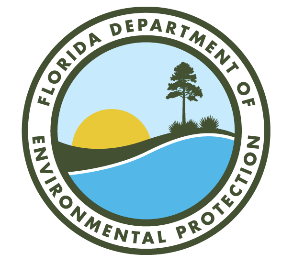 